Name:___________________________				Date:__________________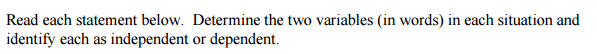 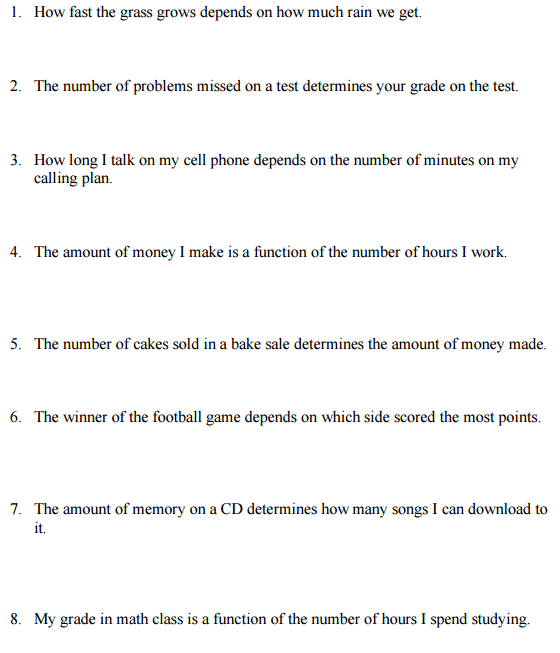 